Dagsrytme På Tussene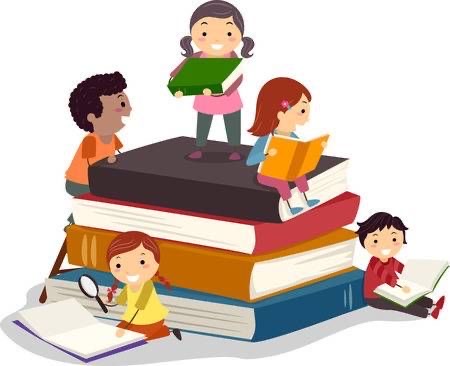 07:30 Barnehagen åpner8:00-8:30 Frokost 09:30 Aktivitet(Samling, tur, lek, Lesing, dans)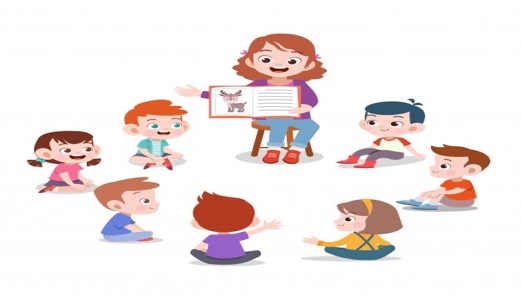 11:00 Lunsj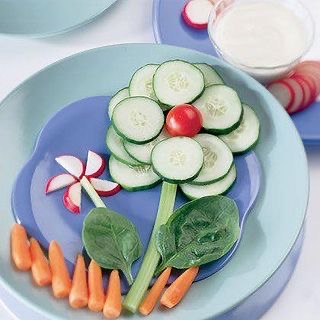 11:30 Lek         (Ute eller inne)                               14:00 Fruktmåltid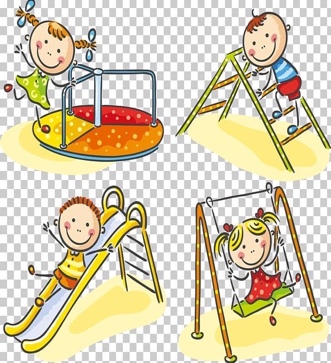                                 14:30 Aktivitet                                               (Lek/valg)                     16:30 Barnehagen stenger